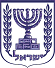 הכנסתכ"ח בשבט התשע"ו07 בפברואר, 2016 2827 לכבודיו"ר הכנסת, ח"כ יולי יואל אדלשטייןאדוני היושב ראש,אבקש להעלות על סדר יומה של הכנסת הצעה דיון מהיר בנושא:החשש למחסור במכסות ליצור חלב לשנת 2016דברי הסבר:החלטת משרד החקלאות לשינוי מכסות ייצור החלב לשנת 2016 והקצאת מרכיב גדול ולא מידתי של מכסות ליצרנים חדשים, עלולה להביא למחסור חמור בייצור החלב ומצריו ולפגיעה באספקתו לציבור בשנה הקרובה.
החלטה זו פוגעת ביצרני החלב הפרוסים על גבולות הארץ וגורמת לשחיקת ענף החלב במדינה.
בכבוד רב,חבר הכנסת רוברט אילטוב